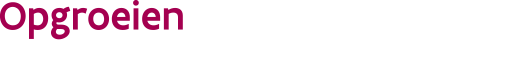 //////////////////////////////////////////////////////////////////////////////////////////////////////////////////////////////////Waarvoor dient dit formulier?Met dit formulier dien je een aanvraag in voor een subsidiebelofte voor de subsidie voor inkomenstarief.Waar kan je terecht voor meer informatie?
Voor meer informatie kan je contact opnemen via een e-mail aan uitbreiding.kinderopvang@opgroeien.be. Aan wie bezorg je dit formulier?Bezorg het volledig ingevulde en ondertekende formulier via e-mail aan uitbreiding.kinderopvang@opgroeien.be. //////////////////////////////////////////////////////////////////////////////////////////////////////////////////////////////////Verklaring op erewoordVerklaring op erewoordIdentificatiegegevensIdentificatiegegevensIdentificatiegegevensIdentificatiegegevensIdentificatiegegevensIdentificatiegegevensIdentificatiegegevensIdentificatiegegevensVul de gegevens van de organisator in.Vul de gegevens van de organisator in.Vul de gegevens van de organisator in.Vul de gegevens van de organisator in.Vul de gegevens van de organisator in.Vul de gegevens van de organisator in.Vul de gegevens van de organisator in.Vul de gegevens van de organisator in.NaamNaamrechtsvormrechtsvormOndernemingsnummerOndernemingsnummer..Vul de gegevens in van de persoon die meer informatie kan geven over de aanvraag.Vul de gegevens in van de persoon die meer informatie kan geven over de aanvraag.Vul de gegevens in van de persoon die meer informatie kan geven over de aanvraag.Vul de gegevens in van de persoon die meer informatie kan geven over de aanvraag.Vul de gegevens in van de persoon die meer informatie kan geven over de aanvraag.Vul de gegevens in van de persoon die meer informatie kan geven over de aanvraag.Vul de gegevens in van de persoon die meer informatie kan geven over de aanvraag.Vul de gegevens in van de persoon die meer informatie kan geven over de aanvraag.Voornaam en naamVoornaam en naamFunctieFunctieE-mailadresE-mailadresTelefoonnummerTelefoonnummerBereikbaarheid (dagen, uren)Bereikbaarheid (dagen, uren)Gegevens van de kinderopvanglocatie waar je de subsidie zal inzetten.Gegevens van de kinderopvanglocatie waar je de subsidie zal inzetten.Gegevens van de kinderopvanglocatie waar je de subsidie zal inzetten.Gegevens van de kinderopvanglocatie waar je de subsidie zal inzetten.Gegevens van de kinderopvanglocatie waar je de subsidie zal inzetten.Gegevens van de kinderopvanglocatie waar je de subsidie zal inzetten.Gegevens van de kinderopvanglocatie waar je de subsidie zal inzetten.Gegevens van de kinderopvanglocatie waar je de subsidie zal inzetten.DossiernummerDossiernummerNaamNaamStraat en nummerStraat en nummerPostnummer en gemeentePostnummer en gemeenteOpgroeien heeft eerder een beslissing genomen tot terugvordering, stopzetting, schorsing, of vermindering van subsidie voor mijn organisatie.Opgroeien heeft eerder een beslissing genomen tot terugvordering, stopzetting, schorsing, of vermindering van subsidie voor mijn organisatie.Opgroeien heeft eerder een beslissing genomen tot terugvordering, stopzetting, schorsing, of vermindering van subsidie voor mijn organisatie.Opgroeien heeft eerder een beslissing genomen tot terugvordering, stopzetting, schorsing, of vermindering van subsidie voor mijn organisatie.Opgroeien heeft eerder een beslissing genomen tot terugvordering, stopzetting, schorsing, of vermindering van subsidie voor mijn organisatie.Opgroeien heeft eerder een beslissing genomen tot terugvordering, stopzetting, schorsing, of vermindering van subsidie voor mijn organisatie.Opgroeien heeft eerder een beslissing genomen tot terugvordering, stopzetting, schorsing, of vermindering van subsidie voor mijn organisatie.Opgroeien heeft eerder een beslissing genomen tot terugvordering, stopzetting, schorsing, of vermindering van subsidie voor mijn organisatie.Ja, daarom bezorg ik als bijlage een document waaruit blijkt dat de redenen tot terugvordering, stopzetting, schorsing of vermindering van de subsidies zijn weggewerkt.Ja, daarom bezorg ik als bijlage een document waaruit blijkt dat de redenen tot terugvordering, stopzetting, schorsing of vermindering van de subsidies zijn weggewerkt.Ja, daarom bezorg ik als bijlage een document waaruit blijkt dat de redenen tot terugvordering, stopzetting, schorsing of vermindering van de subsidies zijn weggewerkt.Ja, daarom bezorg ik als bijlage een document waaruit blijkt dat de redenen tot terugvordering, stopzetting, schorsing of vermindering van de subsidies zijn weggewerkt.Ja, daarom bezorg ik als bijlage een document waaruit blijkt dat de redenen tot terugvordering, stopzetting, schorsing of vermindering van de subsidies zijn weggewerkt.Ja, daarom bezorg ik als bijlage een document waaruit blijkt dat de redenen tot terugvordering, stopzetting, schorsing of vermindering van de subsidies zijn weggewerkt.Ja, daarom bezorg ik als bijlage een document waaruit blijkt dat de redenen tot terugvordering, stopzetting, schorsing of vermindering van de subsidies zijn weggewerkt.NeenNeenNeenNeenNeenNeenNeenKinderbegeleiders - werknemersstatuutKinderbegeleiders - werknemersstatuutKinderbegeleiders - werknemersstatuutKinderbegeleiders - werknemersstatuutKinderbegeleiders - werknemersstatuutKinderbegeleiders - werknemersstatuutKinderbegeleiders - werknemersstatuutKinderbegeleiders - werknemersstatuutik werk met een werknemersstatuut voor de kinderbegeleiders. Ik voeg het attest van het sociaal secretariaat in bijlage bij de aanvraag. 
Ook voor eventuele bijkomende plaatsen zal ik met kinderbegeleiders in een werknemersstatuut werken.ik werk met een werknemersstatuut voor de kinderbegeleiders. Ik voeg het attest van het sociaal secretariaat in bijlage bij de aanvraag. 
Ook voor eventuele bijkomende plaatsen zal ik met kinderbegeleiders in een werknemersstatuut werken.ik werk met een werknemersstatuut voor de kinderbegeleiders. Ik voeg het attest van het sociaal secretariaat in bijlage bij de aanvraag. 
Ook voor eventuele bijkomende plaatsen zal ik met kinderbegeleiders in een werknemersstatuut werken.ik werk met een werknemersstatuut voor de kinderbegeleiders. Ik voeg het attest van het sociaal secretariaat in bijlage bij de aanvraag. 
Ook voor eventuele bijkomende plaatsen zal ik met kinderbegeleiders in een werknemersstatuut werken.ik werk met een werknemersstatuut voor de kinderbegeleiders. Ik voeg het attest van het sociaal secretariaat in bijlage bij de aanvraag. 
Ook voor eventuele bijkomende plaatsen zal ik met kinderbegeleiders in een werknemersstatuut werken.ik werk met een werknemersstatuut voor de kinderbegeleiders. Ik voeg het attest van het sociaal secretariaat in bijlage bij de aanvraag. 
Ook voor eventuele bijkomende plaatsen zal ik met kinderbegeleiders in een werknemersstatuut werken.ik werk met een werknemersstatuut voor de kinderbegeleiders. Ik voeg het attest van het sociaal secretariaat in bijlage bij de aanvraag. 
Ook voor eventuele bijkomende plaatsen zal ik met kinderbegeleiders in een werknemersstatuut werken.ik werk in deze locatie niet met een werknemersstatuut voor de kinderbegeleiders én heb daarvoor ook geen plannenik werk in deze locatie niet met een werknemersstatuut voor de kinderbegeleiders én heb daarvoor ook geen plannenik werk in deze locatie niet met een werknemersstatuut voor de kinderbegeleiders én heb daarvoor ook geen plannenik werk in deze locatie niet met een werknemersstatuut voor de kinderbegeleiders én heb daarvoor ook geen plannenik werk in deze locatie niet met een werknemersstatuut voor de kinderbegeleiders én heb daarvoor ook geen plannenik werk in deze locatie niet met een werknemersstatuut voor de kinderbegeleiders én heb daarvoor ook geen plannenik werk in deze locatie niet met een werknemersstatuut voor de kinderbegeleiders én heb daarvoor ook geen plannennog niet alle kinderbegeleiders zijn werknemers. Ik engageer mij om alle kinderbegeleiders te werk te stellen in een werknemersstatuut van zodra de subsidietoekenning wordt gerealiseerd nog niet alle kinderbegeleiders zijn werknemers. Ik engageer mij om alle kinderbegeleiders te werk te stellen in een werknemersstatuut van zodra de subsidietoekenning wordt gerealiseerd nog niet alle kinderbegeleiders zijn werknemers. Ik engageer mij om alle kinderbegeleiders te werk te stellen in een werknemersstatuut van zodra de subsidietoekenning wordt gerealiseerd nog niet alle kinderbegeleiders zijn werknemers. Ik engageer mij om alle kinderbegeleiders te werk te stellen in een werknemersstatuut van zodra de subsidietoekenning wordt gerealiseerd nog niet alle kinderbegeleiders zijn werknemers. Ik engageer mij om alle kinderbegeleiders te werk te stellen in een werknemersstatuut van zodra de subsidietoekenning wordt gerealiseerd nog niet alle kinderbegeleiders zijn werknemers. Ik engageer mij om alle kinderbegeleiders te werk te stellen in een werknemersstatuut van zodra de subsidietoekenning wordt gerealiseerd nog niet alle kinderbegeleiders zijn werknemers. Ik engageer mij om alle kinderbegeleiders te werk te stellen in een werknemersstatuut van zodra de subsidietoekenning wordt gerealiseerd ik start een nieuwe locatie en ga het engagement aan om te werken met werknemers van zodra de subsidietoekenning wordt gerealiseerd.ik start een nieuwe locatie en ga het engagement aan om te werken met werknemers van zodra de subsidietoekenning wordt gerealiseerd.ik start een nieuwe locatie en ga het engagement aan om te werken met werknemers van zodra de subsidietoekenning wordt gerealiseerd.ik start een nieuwe locatie en ga het engagement aan om te werken met werknemers van zodra de subsidietoekenning wordt gerealiseerd.ik start een nieuwe locatie en ga het engagement aan om te werken met werknemers van zodra de subsidietoekenning wordt gerealiseerd.ik start een nieuwe locatie en ga het engagement aan om te werken met werknemers van zodra de subsidietoekenning wordt gerealiseerd.ik start een nieuwe locatie en ga het engagement aan om te werken met werknemers van zodra de subsidietoekenning wordt gerealiseerd.Informatie over de aanvraagInformatie over de aanvraagInformatie over de aanvraagInformatie over de aanvraagInformatie over de aanvraagInformatie over de aanvraagInformatie over de aanvraagInformatie over de aanvraagInformatie over de aanvraagInformatie over de aanvraagInformatie over de aanvraagBijkomende plaatsenBijkomende plaatsenBijkomende plaatsenBijkomende plaatsenBijkomende plaatsenBijkomende plaatsenBijkomende plaatsenBijkomende plaatsenBijkomende plaatsenBijkomende plaatsenHoeveel bijkomende plaatsen met inkomenstarief vraag je aan?Hoeveel bijkomende plaatsen met inkomenstarief vraag je aan?Hoeveel bijkomende plaatsen met inkomenstarief vraag je aan?Hoeveel bijkomende plaatsen met inkomenstarief vraag je aan?Hoeveel bijkomende plaatsen met inkomenstarief vraag je aan?Hoeveel bijkomende plaatsen met inkomenstarief vraag je aan?Hoeveel bijkomende plaatsen met inkomenstarief vraag je aan?Hoeveel bijkomende plaatsen met inkomenstarief vraag je aan?Hoeveel bijkomende plaatsen met inkomenstarief vraag je aan?Hoeveel bijkomende plaatsen met inkomenstarief vraag je aan?Aantal T2 plaatsenAantal T2 plaatsenGa je akkoord met minder subsidieerbare plaatsen?  Ga je akkoord met minder subsidieerbare plaatsen?  Ga je akkoord met minder subsidieerbare plaatsen?  Ga je akkoord met minder subsidieerbare plaatsen?  Ga je akkoord met minder subsidieerbare plaatsen?  Ga je akkoord met minder subsidieerbare plaatsen?  Ga je akkoord met minder subsidieerbare plaatsen?  Ga je akkoord met minder subsidieerbare plaatsen?  Ga je akkoord met minder subsidieerbare plaatsen?  Ga je akkoord met minder subsidieerbare plaatsen?  Ja, op voorwaarde dat het minimum aantal subsidieerbare plaatsen       is Ja, op voorwaarde dat het minimum aantal subsidieerbare plaatsen       is Ja, op voorwaarde dat het minimum aantal subsidieerbare plaatsen       is Ja, op voorwaarde dat het minimum aantal subsidieerbare plaatsen       is Ja, op voorwaarde dat het minimum aantal subsidieerbare plaatsen       is Ja, op voorwaarde dat het minimum aantal subsidieerbare plaatsen       is Ja, op voorwaarde dat het minimum aantal subsidieerbare plaatsen       is Ja, op voorwaarde dat het minimum aantal subsidieerbare plaatsen       is Ja, op voorwaarde dat het minimum aantal subsidieerbare plaatsen       is NeeNeeNeeNeeNeeNeeNeeNeeNeeOver welke type plaatsen gaat het?Over welke type plaatsen gaat het?Over welke type plaatsen gaat het?Over welke type plaatsen gaat het?Over welke type plaatsen gaat het?Over welke type plaatsen gaat het?Over welke type plaatsen gaat het?Over welke type plaatsen gaat het?Over welke type plaatsen gaat het?Over welke type plaatsen gaat het?GroepsopvangGroepsopvangGroepsopvangGroepsopvangGroepsopvangGroepsopvangGroepsopvangGroepsopvangGroepsopvangGezinsopvangGezinsopvangGezinsopvangGezinsopvangGezinsopvangGezinsopvangGezinsopvangGezinsopvangGezinsopvangOver welke nieuwe plaatsen gaat het?Over welke nieuwe plaatsen gaat het?Over welke nieuwe plaatsen gaat het?Over welke nieuwe plaatsen gaat het?Over welke nieuwe plaatsen gaat het?Over welke nieuwe plaatsen gaat het?Over welke nieuwe plaatsen gaat het?Over welke nieuwe plaatsen gaat het?Over welke nieuwe plaatsen gaat het?Over welke nieuwe plaatsen gaat het?Het gaat om een volledig nieuwe locatieHet gaat om een volledig nieuwe locatieHet gaat om een volledig nieuwe locatieHet gaat om een volledig nieuwe locatieHet gaat om een volledig nieuwe locatieHet gaat om een volledig nieuwe locatieHet gaat om een volledig nieuwe locatieHet gaat om een volledig nieuwe locatieHet gaat om een volledig nieuwe locatieHet gaat om de uitbreiding van een bestaande locatieHet gaat om de uitbreiding van een bestaande locatieHet gaat om de uitbreiding van een bestaande locatieHet gaat om de uitbreiding van een bestaande locatieHet gaat om de uitbreiding van een bestaande locatieHet gaat om de uitbreiding van een bestaande locatieHet gaat om de uitbreiding van een bestaande locatieHet gaat om de uitbreiding van een bestaande locatieHet gaat om de uitbreiding van een bestaande locatieDe subsidie wordt ingezet op een bestaande locatie en de bestaande plaatsen worden gerealiseerd op een andere locatie. De subsidie wordt ingezet op een bestaande locatie en de bestaande plaatsen worden gerealiseerd op een andere locatie. De subsidie wordt ingezet op een bestaande locatie en de bestaande plaatsen worden gerealiseerd op een andere locatie. De subsidie wordt ingezet op een bestaande locatie en de bestaande plaatsen worden gerealiseerd op een andere locatie. De subsidie wordt ingezet op een bestaande locatie en de bestaande plaatsen worden gerealiseerd op een andere locatie. De subsidie wordt ingezet op een bestaande locatie en de bestaande plaatsen worden gerealiseerd op een andere locatie. De subsidie wordt ingezet op een bestaande locatie en de bestaande plaatsen worden gerealiseerd op een andere locatie. De subsidie wordt ingezet op een bestaande locatie en de bestaande plaatsen worden gerealiseerd op een andere locatie. De subsidie wordt ingezet op een bestaande locatie en de bestaande plaatsen worden gerealiseerd op een andere locatie. Vul hieronder het nieuw adres inVul hieronder het nieuw adres inVul hieronder het nieuw adres inVul hieronder het nieuw adres inVul hieronder het nieuw adres inVul hieronder het nieuw adres inVul hieronder het nieuw adres inVul hieronder het nieuw adres inVul hieronder het nieuw adres instraat en nummerstraat en nummerpostnummer en gemeentepostnummer en gemeenteHet gaat om een uitbreiding met de verhuis van een locatieHet gaat om een uitbreiding met de verhuis van een locatieHet gaat om een uitbreiding met de verhuis van een locatieHet gaat om een uitbreiding met de verhuis van een locatieHet gaat om een uitbreiding met de verhuis van een locatieHet gaat om een uitbreiding met de verhuis van een locatieHet gaat om een uitbreiding met de verhuis van een locatieHet gaat om een uitbreiding met de verhuis van een locatieHet gaat om een uitbreiding met de verhuis van een locatieVul hieronder het nieuw adres inVul hieronder het nieuw adres inVul hieronder het nieuw adres inVul hieronder het nieuw adres inVul hieronder het nieuw adres inVul hieronder het nieuw adres inVul hieronder het nieuw adres inVul hieronder het nieuw adres inVul hieronder het nieuw adres instraat en nummerstraat en nummerpostnummer en gemeentepostnummer en gemeenteHeb je voor de locatie of voor de plaatsen al een vergunning aangevraagd?Heb je voor de locatie of voor de plaatsen al een vergunning aangevraagd?Heb je voor de locatie of voor de plaatsen al een vergunning aangevraagd?Heb je voor de locatie of voor de plaatsen al een vergunning aangevraagd?Heb je voor de locatie of voor de plaatsen al een vergunning aangevraagd?Heb je voor de locatie of voor de plaatsen al een vergunning aangevraagd?Heb je voor de locatie of voor de plaatsen al een vergunning aangevraagd?Heb je voor de locatie of voor de plaatsen al een vergunning aangevraagd?Heb je voor de locatie of voor de plaatsen al een vergunning aangevraagd?Heb je voor de locatie of voor de plaatsen al een vergunning aangevraagd?Ja ik heb een aanvraag vergunning ingediend maar de vergunning is nog niet toegekend.Ja ik heb een aanvraag vergunning ingediend maar de vergunning is nog niet toegekend.Ja ik heb een aanvraag vergunning ingediend maar de vergunning is nog niet toegekend.Ja ik heb een aanvraag vergunning ingediend maar de vergunning is nog niet toegekend.Ja ik heb een aanvraag vergunning ingediend maar de vergunning is nog niet toegekend.Ja ik heb een aanvraag vergunning ingediend maar de vergunning is nog niet toegekend.Ja ik heb een aanvraag vergunning ingediend maar de vergunning is nog niet toegekend.Ja ik heb een aanvraag vergunning ingediend maar de vergunning is nog niet toegekend.Ja ik heb een aanvraag vergunning ingediend maar de vergunning is nog niet toegekend.Ja ik heb een aanvraag vergunning ingediend en de vergunning is toegekend.Ja ik heb een aanvraag vergunning ingediend en de vergunning is toegekend.Ja ik heb een aanvraag vergunning ingediend en de vergunning is toegekend.Ja ik heb een aanvraag vergunning ingediend en de vergunning is toegekend.Ja ik heb een aanvraag vergunning ingediend en de vergunning is toegekend.Ja ik heb een aanvraag vergunning ingediend en de vergunning is toegekend.Ja ik heb een aanvraag vergunning ingediend en de vergunning is toegekend.Ja ik heb een aanvraag vergunning ingediend en de vergunning is toegekend.Ja ik heb een aanvraag vergunning ingediend en de vergunning is toegekend.Neen ik heb nog geen aanvraag vergunning ingediendNeen ik heb nog geen aanvraag vergunning ingediendNeen ik heb nog geen aanvraag vergunning ingediendNeen ik heb nog geen aanvraag vergunning ingediendNeen ik heb nog geen aanvraag vergunning ingediendNeen ik heb nog geen aanvraag vergunning ingediendNeen ik heb nog geen aanvraag vergunning ingediendNeen ik heb nog geen aanvraag vergunning ingediendNeen ik heb nog geen aanvraag vergunning ingediendRealisatie bijkomende plaatsenRealisatie bijkomende plaatsenRealisatie bijkomende plaatsenRealisatie bijkomende plaatsenRealisatie bijkomende plaatsenRealisatie bijkomende plaatsenRealisatie bijkomende plaatsenRealisatie bijkomende plaatsenRealisatie bijkomende plaatsenRealisatie bijkomende plaatsenWat is de geplande realisatiedatum van de subsidieerbare plaatsen?De geplande realisatiedatum is de datum vanaf wanneer je de subsidie effectief kan omzetten naar een subsidietoekenning en ook aan de subsidievoorwaarden zal voldoen. Geef een realistische datum, rekening houdend met nog uit te voeren werken, de eventuele aanvraag van en beslissing over de vergunning, de stappen die je nog moet zetten om te voldoen aan de voorwaarden voor de subsidie. Let op! 
Een subsidiebelofte blijft geldig tot 3 maanden na de geplande realisatiedatum. 
Voordat de subsidie wordt uitbetaald, moet je nog een subsidietoekenning aanvragen.Wat is de geplande realisatiedatum van de subsidieerbare plaatsen?De geplande realisatiedatum is de datum vanaf wanneer je de subsidie effectief kan omzetten naar een subsidietoekenning en ook aan de subsidievoorwaarden zal voldoen. Geef een realistische datum, rekening houdend met nog uit te voeren werken, de eventuele aanvraag van en beslissing over de vergunning, de stappen die je nog moet zetten om te voldoen aan de voorwaarden voor de subsidie. Let op! 
Een subsidiebelofte blijft geldig tot 3 maanden na de geplande realisatiedatum. 
Voordat de subsidie wordt uitbetaald, moet je nog een subsidietoekenning aanvragen.Wat is de geplande realisatiedatum van de subsidieerbare plaatsen?De geplande realisatiedatum is de datum vanaf wanneer je de subsidie effectief kan omzetten naar een subsidietoekenning en ook aan de subsidievoorwaarden zal voldoen. Geef een realistische datum, rekening houdend met nog uit te voeren werken, de eventuele aanvraag van en beslissing over de vergunning, de stappen die je nog moet zetten om te voldoen aan de voorwaarden voor de subsidie. Let op! 
Een subsidiebelofte blijft geldig tot 3 maanden na de geplande realisatiedatum. 
Voordat de subsidie wordt uitbetaald, moet je nog een subsidietoekenning aanvragen.Wat is de geplande realisatiedatum van de subsidieerbare plaatsen?De geplande realisatiedatum is de datum vanaf wanneer je de subsidie effectief kan omzetten naar een subsidietoekenning en ook aan de subsidievoorwaarden zal voldoen. Geef een realistische datum, rekening houdend met nog uit te voeren werken, de eventuele aanvraag van en beslissing over de vergunning, de stappen die je nog moet zetten om te voldoen aan de voorwaarden voor de subsidie. Let op! 
Een subsidiebelofte blijft geldig tot 3 maanden na de geplande realisatiedatum. 
Voordat de subsidie wordt uitbetaald, moet je nog een subsidietoekenning aanvragen.Wat is de geplande realisatiedatum van de subsidieerbare plaatsen?De geplande realisatiedatum is de datum vanaf wanneer je de subsidie effectief kan omzetten naar een subsidietoekenning en ook aan de subsidievoorwaarden zal voldoen. Geef een realistische datum, rekening houdend met nog uit te voeren werken, de eventuele aanvraag van en beslissing over de vergunning, de stappen die je nog moet zetten om te voldoen aan de voorwaarden voor de subsidie. Let op! 
Een subsidiebelofte blijft geldig tot 3 maanden na de geplande realisatiedatum. 
Voordat de subsidie wordt uitbetaald, moet je nog een subsidietoekenning aanvragen.Wat is de geplande realisatiedatum van de subsidieerbare plaatsen?De geplande realisatiedatum is de datum vanaf wanneer je de subsidie effectief kan omzetten naar een subsidietoekenning en ook aan de subsidievoorwaarden zal voldoen. Geef een realistische datum, rekening houdend met nog uit te voeren werken, de eventuele aanvraag van en beslissing over de vergunning, de stappen die je nog moet zetten om te voldoen aan de voorwaarden voor de subsidie. Let op! 
Een subsidiebelofte blijft geldig tot 3 maanden na de geplande realisatiedatum. 
Voordat de subsidie wordt uitbetaald, moet je nog een subsidietoekenning aanvragen.Wat is de geplande realisatiedatum van de subsidieerbare plaatsen?De geplande realisatiedatum is de datum vanaf wanneer je de subsidie effectief kan omzetten naar een subsidietoekenning en ook aan de subsidievoorwaarden zal voldoen. Geef een realistische datum, rekening houdend met nog uit te voeren werken, de eventuele aanvraag van en beslissing over de vergunning, de stappen die je nog moet zetten om te voldoen aan de voorwaarden voor de subsidie. Let op! 
Een subsidiebelofte blijft geldig tot 3 maanden na de geplande realisatiedatum. 
Voordat de subsidie wordt uitbetaald, moet je nog een subsidietoekenning aanvragen.Wat is de geplande realisatiedatum van de subsidieerbare plaatsen?De geplande realisatiedatum is de datum vanaf wanneer je de subsidie effectief kan omzetten naar een subsidietoekenning en ook aan de subsidievoorwaarden zal voldoen. Geef een realistische datum, rekening houdend met nog uit te voeren werken, de eventuele aanvraag van en beslissing over de vergunning, de stappen die je nog moet zetten om te voldoen aan de voorwaarden voor de subsidie. Let op! 
Een subsidiebelofte blijft geldig tot 3 maanden na de geplande realisatiedatum. 
Voordat de subsidie wordt uitbetaald, moet je nog een subsidietoekenning aanvragen.Wat is de geplande realisatiedatum van de subsidieerbare plaatsen?De geplande realisatiedatum is de datum vanaf wanneer je de subsidie effectief kan omzetten naar een subsidietoekenning en ook aan de subsidievoorwaarden zal voldoen. Geef een realistische datum, rekening houdend met nog uit te voeren werken, de eventuele aanvraag van en beslissing over de vergunning, de stappen die je nog moet zetten om te voldoen aan de voorwaarden voor de subsidie. Let op! 
Een subsidiebelofte blijft geldig tot 3 maanden na de geplande realisatiedatum. 
Voordat de subsidie wordt uitbetaald, moet je nog een subsidietoekenning aanvragen.Wat is de geplande realisatiedatum van de subsidieerbare plaatsen?De geplande realisatiedatum is de datum vanaf wanneer je de subsidie effectief kan omzetten naar een subsidietoekenning en ook aan de subsidievoorwaarden zal voldoen. Geef een realistische datum, rekening houdend met nog uit te voeren werken, de eventuele aanvraag van en beslissing over de vergunning, de stappen die je nog moet zetten om te voldoen aan de voorwaarden voor de subsidie. Let op! 
Een subsidiebelofte blijft geldig tot 3 maanden na de geplande realisatiedatum. 
Voordat de subsidie wordt uitbetaald, moet je nog een subsidietoekenning aanvragen.Geplande realisatiedatumGeplande realisatiedatumdagdagmaandjaarHoe zal je deze realisatiedatum halen?
Omschrijf in detail hoe je de startdatum zal halen, rekening houdend met de voorwaarden voor de subsidie. 
Vermeld onder andere concreet:Beschik je reeds over de infrastructuur als eigenaar/huurder/…, ? Zo niet, welke voorwaarden moeten vervuld zijn om tot aankoop/huur/… over te gaan, hoe lang geldt een eventuele optie op het pand,….Welke werken moeten gebeuren om van start te kunnen gaan, met een stappenplan en timing waarbinnen die zullen gebeurenStappenplan met timing om tot een vergunning te kunnen komen (hou rekening met brandweer, Zorginspectie,…)De subsidievoorwaarden waaraan je al voldoet en maak een stappenplan en timing voor de voorwaarden waar je nog niet aan voldoet (vb aanpassing contracten en huishoudelijk reglement,…).…(alle relevante stappen die je nog moet zetten, moeten vermeld worden)Hoe zal je deze realisatiedatum halen?
Omschrijf in detail hoe je de startdatum zal halen, rekening houdend met de voorwaarden voor de subsidie. 
Vermeld onder andere concreet:Beschik je reeds over de infrastructuur als eigenaar/huurder/…, ? Zo niet, welke voorwaarden moeten vervuld zijn om tot aankoop/huur/… over te gaan, hoe lang geldt een eventuele optie op het pand,….Welke werken moeten gebeuren om van start te kunnen gaan, met een stappenplan en timing waarbinnen die zullen gebeurenStappenplan met timing om tot een vergunning te kunnen komen (hou rekening met brandweer, Zorginspectie,…)De subsidievoorwaarden waaraan je al voldoet en maak een stappenplan en timing voor de voorwaarden waar je nog niet aan voldoet (vb aanpassing contracten en huishoudelijk reglement,…).…(alle relevante stappen die je nog moet zetten, moeten vermeld worden)Hoe zal je deze realisatiedatum halen?
Omschrijf in detail hoe je de startdatum zal halen, rekening houdend met de voorwaarden voor de subsidie. 
Vermeld onder andere concreet:Beschik je reeds over de infrastructuur als eigenaar/huurder/…, ? Zo niet, welke voorwaarden moeten vervuld zijn om tot aankoop/huur/… over te gaan, hoe lang geldt een eventuele optie op het pand,….Welke werken moeten gebeuren om van start te kunnen gaan, met een stappenplan en timing waarbinnen die zullen gebeurenStappenplan met timing om tot een vergunning te kunnen komen (hou rekening met brandweer, Zorginspectie,…)De subsidievoorwaarden waaraan je al voldoet en maak een stappenplan en timing voor de voorwaarden waar je nog niet aan voldoet (vb aanpassing contracten en huishoudelijk reglement,…).…(alle relevante stappen die je nog moet zetten, moeten vermeld worden)Hoe zal je deze realisatiedatum halen?
Omschrijf in detail hoe je de startdatum zal halen, rekening houdend met de voorwaarden voor de subsidie. 
Vermeld onder andere concreet:Beschik je reeds over de infrastructuur als eigenaar/huurder/…, ? Zo niet, welke voorwaarden moeten vervuld zijn om tot aankoop/huur/… over te gaan, hoe lang geldt een eventuele optie op het pand,….Welke werken moeten gebeuren om van start te kunnen gaan, met een stappenplan en timing waarbinnen die zullen gebeurenStappenplan met timing om tot een vergunning te kunnen komen (hou rekening met brandweer, Zorginspectie,…)De subsidievoorwaarden waaraan je al voldoet en maak een stappenplan en timing voor de voorwaarden waar je nog niet aan voldoet (vb aanpassing contracten en huishoudelijk reglement,…).…(alle relevante stappen die je nog moet zetten, moeten vermeld worden)Hoe zal je deze realisatiedatum halen?
Omschrijf in detail hoe je de startdatum zal halen, rekening houdend met de voorwaarden voor de subsidie. 
Vermeld onder andere concreet:Beschik je reeds over de infrastructuur als eigenaar/huurder/…, ? Zo niet, welke voorwaarden moeten vervuld zijn om tot aankoop/huur/… over te gaan, hoe lang geldt een eventuele optie op het pand,….Welke werken moeten gebeuren om van start te kunnen gaan, met een stappenplan en timing waarbinnen die zullen gebeurenStappenplan met timing om tot een vergunning te kunnen komen (hou rekening met brandweer, Zorginspectie,…)De subsidievoorwaarden waaraan je al voldoet en maak een stappenplan en timing voor de voorwaarden waar je nog niet aan voldoet (vb aanpassing contracten en huishoudelijk reglement,…).…(alle relevante stappen die je nog moet zetten, moeten vermeld worden)Hoe zal je deze realisatiedatum halen?
Omschrijf in detail hoe je de startdatum zal halen, rekening houdend met de voorwaarden voor de subsidie. 
Vermeld onder andere concreet:Beschik je reeds over de infrastructuur als eigenaar/huurder/…, ? Zo niet, welke voorwaarden moeten vervuld zijn om tot aankoop/huur/… over te gaan, hoe lang geldt een eventuele optie op het pand,….Welke werken moeten gebeuren om van start te kunnen gaan, met een stappenplan en timing waarbinnen die zullen gebeurenStappenplan met timing om tot een vergunning te kunnen komen (hou rekening met brandweer, Zorginspectie,…)De subsidievoorwaarden waaraan je al voldoet en maak een stappenplan en timing voor de voorwaarden waar je nog niet aan voldoet (vb aanpassing contracten en huishoudelijk reglement,…).…(alle relevante stappen die je nog moet zetten, moeten vermeld worden)Hoe zal je deze realisatiedatum halen?
Omschrijf in detail hoe je de startdatum zal halen, rekening houdend met de voorwaarden voor de subsidie. 
Vermeld onder andere concreet:Beschik je reeds over de infrastructuur als eigenaar/huurder/…, ? Zo niet, welke voorwaarden moeten vervuld zijn om tot aankoop/huur/… over te gaan, hoe lang geldt een eventuele optie op het pand,….Welke werken moeten gebeuren om van start te kunnen gaan, met een stappenplan en timing waarbinnen die zullen gebeurenStappenplan met timing om tot een vergunning te kunnen komen (hou rekening met brandweer, Zorginspectie,…)De subsidievoorwaarden waaraan je al voldoet en maak een stappenplan en timing voor de voorwaarden waar je nog niet aan voldoet (vb aanpassing contracten en huishoudelijk reglement,…).…(alle relevante stappen die je nog moet zetten, moeten vermeld worden)Hoe zal je deze realisatiedatum halen?
Omschrijf in detail hoe je de startdatum zal halen, rekening houdend met de voorwaarden voor de subsidie. 
Vermeld onder andere concreet:Beschik je reeds over de infrastructuur als eigenaar/huurder/…, ? Zo niet, welke voorwaarden moeten vervuld zijn om tot aankoop/huur/… over te gaan, hoe lang geldt een eventuele optie op het pand,….Welke werken moeten gebeuren om van start te kunnen gaan, met een stappenplan en timing waarbinnen die zullen gebeurenStappenplan met timing om tot een vergunning te kunnen komen (hou rekening met brandweer, Zorginspectie,…)De subsidievoorwaarden waaraan je al voldoet en maak een stappenplan en timing voor de voorwaarden waar je nog niet aan voldoet (vb aanpassing contracten en huishoudelijk reglement,…).…(alle relevante stappen die je nog moet zetten, moeten vermeld worden)Hoe zal je deze realisatiedatum halen?
Omschrijf in detail hoe je de startdatum zal halen, rekening houdend met de voorwaarden voor de subsidie. 
Vermeld onder andere concreet:Beschik je reeds over de infrastructuur als eigenaar/huurder/…, ? Zo niet, welke voorwaarden moeten vervuld zijn om tot aankoop/huur/… over te gaan, hoe lang geldt een eventuele optie op het pand,….Welke werken moeten gebeuren om van start te kunnen gaan, met een stappenplan en timing waarbinnen die zullen gebeurenStappenplan met timing om tot een vergunning te kunnen komen (hou rekening met brandweer, Zorginspectie,…)De subsidievoorwaarden waaraan je al voldoet en maak een stappenplan en timing voor de voorwaarden waar je nog niet aan voldoet (vb aanpassing contracten en huishoudelijk reglement,…).…(alle relevante stappen die je nog moet zetten, moeten vermeld worden)Hoe zal je deze realisatiedatum halen?
Omschrijf in detail hoe je de startdatum zal halen, rekening houdend met de voorwaarden voor de subsidie. 
Vermeld onder andere concreet:Beschik je reeds over de infrastructuur als eigenaar/huurder/…, ? Zo niet, welke voorwaarden moeten vervuld zijn om tot aankoop/huur/… over te gaan, hoe lang geldt een eventuele optie op het pand,….Welke werken moeten gebeuren om van start te kunnen gaan, met een stappenplan en timing waarbinnen die zullen gebeurenStappenplan met timing om tot een vergunning te kunnen komen (hou rekening met brandweer, Zorginspectie,…)De subsidievoorwaarden waaraan je al voldoet en maak een stappenplan en timing voor de voorwaarden waar je nog niet aan voldoet (vb aanpassing contracten en huishoudelijk reglement,…).…(alle relevante stappen die je nog moet zetten, moeten vermeld worden)BezettingspercentageBezettingspercentageBezettingspercentageBehaalde je in 2023  in deze subsidiegroep een bezetting van 80% of meer?Behaalde je in 2023  in deze subsidiegroep een bezetting van 80% of meer?Behaalde je in 2023  in deze subsidiegroep een bezetting van 80% of meer?Ja, mijn bezetting was in 2023 80% of meerNee, mijn bezetting lag in 2023  lager dan 80%. Als je bezetting in 2023 lager ligt dan 80%, dan komt je aanvraag niet verder in aanmerking tenzij je voldoende kan motiveren waarom het  niet relevant is om het cijfer van 2023 om te gebruiken. (bv je was in die periode in een opstartfase) én je kan op basis van bestelde opvangplannen aantonen dat er voor 2024 voldoende bezetting zal worden gerealiseerd.Motiveer hieronder zowel inhoudelijk als cijfermatigGegevens voor het berekenen van de ‘Plaats Locatie Ratio’Gegevens voor het berekenen van de ‘Plaats Locatie Ratio’Gegevens voor het berekenen van de ‘Plaats Locatie Ratio’Gegevens voor het berekenen van de ‘Plaats Locatie Ratio’Vul hieronder het aantal effectief vergunde en te verwachten locaties gezinsopvang of groepsopvang SOO in van deze zorgregio.Vraag je de subsidie inkomenstarief voor gezinsopvang, dan geef je enkel de locaties gezinsopvang op.Vraag je subsidies inkomenstarief voor groepsopvang samenwerkende onthaalouders geef je enkel dat type locatie opVul hieronder het aantal effectief vergunde en te verwachten locaties gezinsopvang of groepsopvang SOO in van deze zorgregio.Vraag je de subsidie inkomenstarief voor gezinsopvang, dan geef je enkel de locaties gezinsopvang op.Vraag je subsidies inkomenstarief voor groepsopvang samenwerkende onthaalouders geef je enkel dat type locatie opVul hieronder het aantal effectief vergunde en te verwachten locaties gezinsopvang of groepsopvang SOO in van deze zorgregio.Vraag je de subsidie inkomenstarief voor gezinsopvang, dan geef je enkel de locaties gezinsopvang op.Vraag je subsidies inkomenstarief voor groepsopvang samenwerkende onthaalouders geef je enkel dat type locatie opVul hieronder het aantal effectief vergunde en te verwachten locaties gezinsopvang of groepsopvang SOO in van deze zorgregio.Vraag je de subsidie inkomenstarief voor gezinsopvang, dan geef je enkel de locaties gezinsopvang op.Vraag je subsidies inkomenstarief voor groepsopvang samenwerkende onthaalouders geef je enkel dat type locatie opOp het moment van de aanvraagvergunde locaties (=A)Nog te verwachten starterste vergunnen locaties (=B)Te verwachten stoppersvergunde locaties (=C)Totaal aantal locaties (=A+B-C)Vergunde locatiesVerklaring over de rechtspersoonlijkheidVerklaring over de rechtspersoonlijkheidVerklaring over de rechtspersoonlijkheidVink 1 van de onderstaande mogelijkheden aanVink 1 van de onderstaande mogelijkheden aanVink 1 van de onderstaande mogelijkheden aanMijn organisatie heeft geen rechtspersoonlijkheid maar ik engageer mij om, als ik subsidies toegekend krijg, rechtspersoonlijkheid aan te nemenMijn organisatie heeft geen rechtspersoonlijkheid en dit zal ook na de toekenning van de subsidies onder deze vorm blijven werkenMijn organisatie heeft rechtspersoonlijkheidVerklaring op erewoordVerklaring op erewoordVerklaring op erewoordIk verklaar dat alle gegevens in deze aanvraag volledig en voor waar en echt zijn ingevuldIk verklaar dat ik het lokaal bestuur op de hoogte zal brengen van mijn aanvraag, en dit uiterlijk 14 april 2024 Ik bevestig dat ik kennis heb genomen van de voorwaarden voor de specifieke dienstverlening voor de basissubsidie en voor de subsidie voor inkomenstarief, vermeld in het Subsidiebesluit van 22 november 2013Ik bevestig dat ik kennis heb genomen van het Vergunningsbesluit van 22 november 2013Ik verklaar dat ik gemachtigd ben om te handelen in naam van de organisator.OndertekeningOndertekeningOndertekeningOndertekeningOndertekeningOndertekeningOndertekeningOndertekeningDatumdagmaandjaarHandtekening(manueel of elektronisch)Voor- en achternaamFunctie